Publicado en Madrid el 02/07/2018 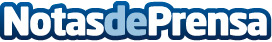 DHL Freight inicia la construcción de su centro de carga en Hannover-LagenhagenDHL Freight está construyendo una instalación sobre una superficie de 63.000 m2 en el Airport Business Park en Lagenhagen. El centro será una prueba piloto de tecnologías de vanguardia y aplicaciones para la terminal del futuro
Datos de contacto:Noelia Perlacia915191005Nota de prensa publicada en: https://www.notasdeprensa.es/dhl-freight-inicia-la-construccion-de-su Categorias: Internacional Emprendedores Logística Consumo Industria Automotriz http://www.notasdeprensa.es